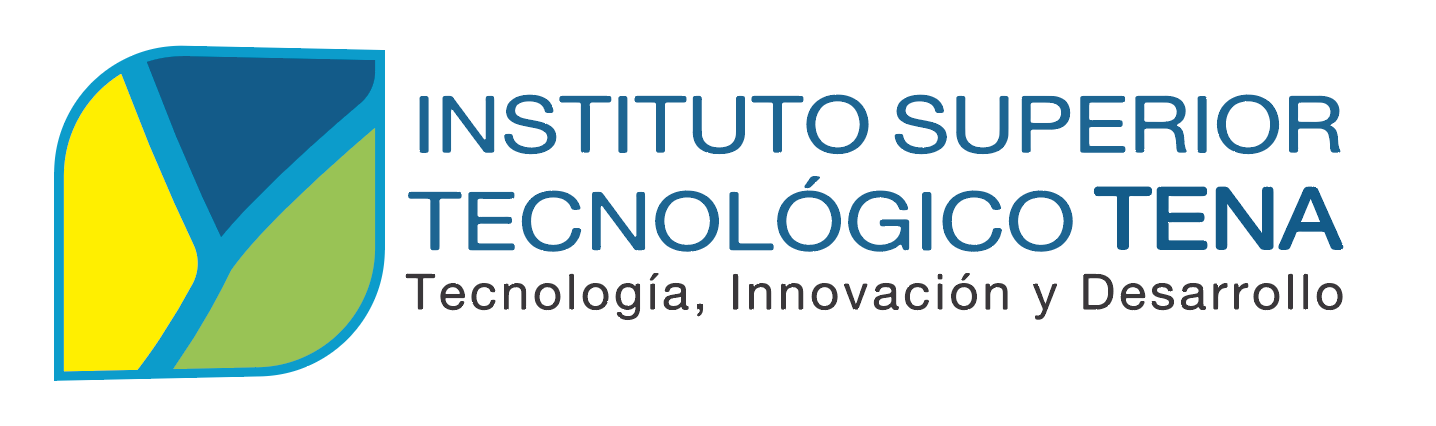 NOMBRE DE LA CARRERA (borre y reemplace por el nombre completo de su carrera) INFORME TÉCNICO DE FORMACIÓN PRÁCTICA EN EL ENTORNO LABORAL REALCUARTO PERIODO “A”APELLIDOS Y NOMBRES DEL ESTUDIANTE C.I: 1500000000TUTOR ACADÉMICO:APELLIDOS Y NOMBRESINSTITUCIÓN O EMPRESA  NOVIEMBRE 2022  –  ABRIL 2023INFORME DE FORMACIÓN PRÁCTICA EN EL ENTORNO LABORAL REALIntroducción¿Qué? (Cuál es el trabajo a realizar) ¿Quién? (Demostrar que las actividades realizadas por el estudiante durante la práctica pre profesional, están acordes al perfil de la carrera, demostrar la pertinencia).¿Dónde? (Caracterización de la empresa / institución / Comunidad, número de empleados/ beneficiarios, sector de actividad, sector de investigación y desarrollo, descripción de procesos tanto manuales como automáticos, problemas tecnológicos detectados, sugerencias de mejora en los procesos (De acuerdo a cada caso).  ¿Cómo? Indicar las áreas en las que se desenvolvió dentro de los procesos de la empresa / institución / Comunidad.¿Cuándo? Señalar las fechas de inicio y finalización en las que realizó la práctica pre profesional. Cuidar que las fechas sean las mismas que están señaladas en el Convenio / Contrato individual.¿Por qué? Explicar las razones que justifican las actividades realizadas, acorde con su perfil de egreso.¿Para qué?  Detalla la intencionalidad del trabajo realizado y los objetivos del mismo. Plantear cuáles son los resultados del aprendizaje que se alcanzaron.AntecedentesEn relación a la normativa que rige para la ejecución de práctica pre profesionales se cita los siguientes artículos En el Art. 87  de  la  Ley  Orgánica  de Educación Superior (Requisitos previos a la obtención del título) determina que: Como requisito previo a la obtención del grado académico, los y las estudiantes deberán acreditar servicios a la comunidad mediante programas, proyectos de vinculación con la sociedad, prácticas o pasantías preprofesionales con el debido acompañamiento pedagógico, en los campos de su especialidad.Art. 42 del Reglamento de Régimen Académico (Prácticas preprofesionales en las carreras de tercer nivel) determina    que: Las prácticas preprofesionales en las carreras de tercer nivel son actividades de aprendizaje orientadas a la aplicación de conocimientos y/o al desarrollo de competencias profesionales. Estas prácticas se realizarán en entornos organizacionales, institucionales, empresariales, comunitarios u otros relacionados al ámbito profesional de la carrera, públicos o privados, nacionales o internacionales.Art. 44 del Reglamento de Régimen Académico, establece que los planes, programas y/o proyectos de prácticas preprofesionales (incluyendo las de servicio comunitario) deberán ser coordinados, monitoreados o evaluados por personal académico o personal de apoyo académico, de acuerdo con la planificación de la IES.JustificaciónLa finalidad del presente informe de FORMACIÓN PRÁCTICA EN EL ENTORNO LABORAL REALes el de cumplir con la planificación curricular correspondiente al segundo período de la carrera de Tecnología en Administración Turística y Hotelera como respuesta a la necesidad formativa de los futuros tecnólogos del Instituto Superior Tecnológico Tena.Este proceso de formación estudiantil aparte de ser un requisito indispensable previo a la obtención del título profesional ofrece la oportunidad de adquirir experiencia laboral, además de desarrollar destrezas, aptitudes y habilidades que contribuyen con la formación integral de los estudiantes.Objetivos Objetivo General Objetivos EspecíficosActividadesDetalle cronológico de las actividades realizadas por el estudiante (esta sección deberá ser concordante con el plan de FORMACIÓN PRÁCTICA EN EL ENTORNO LABORAL REAL presentado por el estudiante)Conclusiones RecomendacionesFirmas de ResponsabilidadORDEN DE DOCUMENTOS- Obligatorios  Formatos Obligatorios  Carátula (Donde consta todos los datos del Estudiante)Informe final  de la Formación Práctica en el Entorno Laboral Real.Anexos - Obligatorios  Fotografías: (cada foto deberá tener el respectivo pie de foto y deberá demostrar la actividad que está desarrollando) Evaluación por parte del tutor empresarial Evaluación por parte del tutor académico Plan de aprendizaje práctico y de rotaciónActa de entrega de seguridad y medio de protección.Solicitud para realizar las Formación Práctica en el Entorno Laboral Real firmada por la Máxima AutoridadCarta de Aceptación de la empresa/institución  Convenio firmado por los responsables Copia de cédula del representante legal de la empresa/institución Copia del RUC de la empresa/institución Nombramiento / contrato / documento que acredite ser representante legal de la empresa / institución o carta señalando que el representante legal puede firmar convenios Certificado de prácticas o certificado laboral Bitácora donde consta el registro de asistenciaHoja de ruta del tutor académico u hoja de seguimiento.DATOS DEL INSTITUTODATOS DEL INSTITUTODATOS DEL INSTITUTODATOS DEL INSTITUTONominación:Instituto Superior  Tecnológico TenaConvenio No.:PP-ITST-2017-001 Dirección:Km 1 ½ vía Tena - ArchidonaCiudad:TenaCantón:TenaProvincia:NapoCorreo Institucional:docente@itstena.edu.ecTeléfono:062515698Nombre del tutor:Ing. Salomón QuilumbaCargo:DocenteFecha de entrega del Informe (d/m/a):10/08/2021Número de horas realizadas:40DATOS DEL ESTUDIANTEDATOS DEL ESTUDIANTEDATOS DEL ESTUDIANTEDATOS DEL ESTUDIANTEApellidos y Nombres:Orellana Orellana Jorge LeopoldoC.I.:1234567890Correo Electrónico:estudiante@est.itstena.edu.ecPeríodo:QuintoCarrera:Administración de Empresas mención: Contabilidad y AuditoríaParalelo:ADATOS DE LA EMPRESADATOS DE LA EMPRESADATOS DE LA EMPRESADATOS DE LA EMPRESADATOS DE LA EMPRESADATOS DE LA EMPRESAInstitución/Empresa:Ministerio de Inclusión Económica y SocialPública:XPrivada:Dirección:Calle 123-ABCTeléfono:Teléfono:062845231062845231Cantón:Arosemena TolaProvincia:Provincia:NapoNapoNombre del tutor:José PérezCargo:Cargo:Analista de SistemasAnalista de SistemasCorreo Electrónico:representante@gmail.comCargo:Cargo:Analista de SistemasAnalista de SistemasFecha Inicio (d/m/a):01/06/2022Fecha Fin (d/m/a):Fecha Fin (d/m/a):28/06/202228/06/2022FECHA (D/M/A)RESULTADOS DE APRENDIZAJE ALCANZADOSACTIVIDADES REALIZADASPRODUCTOS ACREDITABLES ENTREGADOSVISITA DEL TUTOREn relación al Plan de actividades Que justifique el número de horas realizadasX____________________________________________________________________Nombres del EstudianteC.C: 1500000000EstudianteNombres del Tutor AcadémicoC.C: 150000000Docente del IST Tena